THE IAN COULSON ANNUAL BURSARY FOR LOCAL HISTORY / ARCHAEOLOGY IN KENT SCHOOLS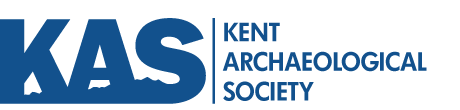 CLAIM FORMAfter the completion of the project please send the completed claim form to: andyharmsworth@hotmail.com- - - - - - - - - - - - - - - - - - - - - - - - - - - - - - - - - - - - - - - - - - - - - - - - - - - - - - - - - - - - - - - - - - - - - - - - - - - - - - - - For office use only : Approved by the Learning and Engagement Committee    at a meeting held on ………………………...          Signed ………………………….. Name: ……………………                                                                                   Date : ………………… Forward to the Finance Committee for PaymentFrom : NameName and address of schoolPhone numberE-mailDATE:  Submit to:The Learning and Engagement Committee,Kent Archaeological SocietyFor: Expenses incurred during the Bursary ProjectProject Title : ………………………………………….Description (please attach relevant documentation for each item)Cost                                                                                                                   TOTAL £